Best Prepared Speechis hereby recognized for delivering the best prepared speech today at the meeting ofYour Club NAME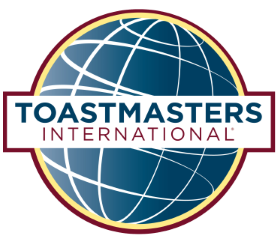 